Дата 07.02.22Группа 21-1Тема : «Механические колебания и волны» Цель:Содействовать осознанному усвоению понятий о механических колебаниях и волнах, происходящих в окружающей среде, преодолению  собственных  затруднений  в процессе интеллектуальной игры.Задачи:Активизировать и систематизировать знания учащихся о колебательных процессах, происходящих в окружающей среде.Закрепить умение применять формулы  для расчета периода колебания пружинного  и математического маятника, длина волны, частота колебаний;Продолжать развивать умение самостоятельно работать, творчески мыслить, добывать знания, принимать решения, преодолевать    собственные  затруднения на основе алгоритма  рефлексивного мышления;Воспитывать у обучающихся  чувство коллективизма , ответственности.ХОД УРОКА:Физика - основа техники, и ее знание необходимо каждому современному человеку. Изучение физики дисциплинирует ум, развивает логическое мышление. Физики - очень любознательные люди. Здесь, я уверенна, собрались именно такие физики. И цель нашего занятия именно убедиться в этом. Каждый из нас любит что-то разгадывать, тема нашего занятия зашифрована в виде ребуса. Если мы разгадаем ребусы, то сможем назвать тему, над которой сегодня будем работать.                                                                                                  Предлагаю отгадать ребусы.  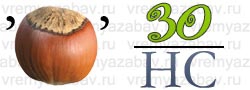 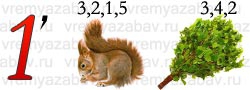 Слайд 5.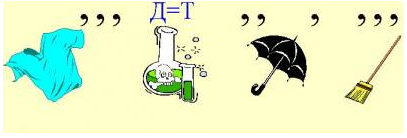 Какую большую тему связывают эти слова?                                                         Выполнение заданийОпределите слова зашифрованные в кроссворде Задание на знание формул Записать  следующие формулы Период, частота, циклическая частота,  уравнение гармонических колебаний, потенциальная энергия, кинетическая энергия: уравнение гармонических колебаний, период, частота, циклическая частота, период пружинного маятника, период нитяного маятника, циклическая частота пружинного и нитяного маятника, длина волны, кинетическая и потенциальная энергия        3. Веришь – не веришь. Найти ошибки в выражениях- Верите ли вы, что комар быстрее машет крыльями, чем шмель? (да)- Верите ли вы, что период колебаний математического маятника зависит от амплитуды колебания? (нет)- Верите ли вы, что от колебаний может разрушиться мост? (да)- Верите ли вы, что частота колебаний зависит от числа колебаний? (да)- Верите ли вы, что упругие поперечные волны могут распространяться только в твердых телах? (да)- Верите ли вы, что упругие продольные волны являются волнами сдвига? (нет)Реши задачу Задание:По графику зависимости координаты маятника от времени определите период колебаний маятника. Напишите уравнение зависимости  х(t).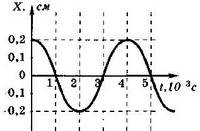 Какова длина волны, если она распространяется со скоростью 6 м/спри частоте колебаний 5 Гц.Реши задачу 1.Определите ускорение свободного падения на планете, где маятник длиной  имеет период свободных колебаний 3,14 с.2.Расстояние до преграды, отражающей звук в воздухе . Через какой промежуток времени человек услышит эхо? Скорость звука в воздухе 340 м/с.Какова скорость колеблющегося тела массой  при смещении его от положения равновесия на , если жесткость пружины 120000 Н/м, а скорость его в положении равновесия 10 м/с?На какое расстояние уплыла лодка, если за 200 с волна дошла до берега, а наблюдатель на берегу заметил, что  за 10 с прошло 5 гребней волн начиная с первого , расстояние между ближайшими гребнями ?Работа над ошибками.Дано: __________________ Решение:Дано:                                         l=6.25 мТ= 3,14 с__________________g-?                               Решение:Дано:S=68 м=340 м/с__________________t- ?         Решение:Дано:m =3 кгx1=3 cмК=120000 Н/м_________________ Решение:Дано:t = 10 cN = 5t2=200 c___________S-?                                                                Решение:Проверь себя Работа с тестами. ( работа индивидуальная) 1. На рис 1 представлен график зависимости от времени координаты тела, совершающего гармонические колебания вдоль оси Ох. Определите амплитуду колебания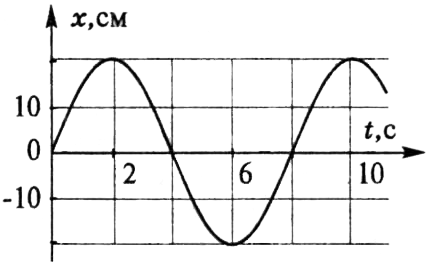 а) 10 м     б) 0,1 м   в)    г) 20 м2. Период колебаний равен 0,5с. Определите частоту а) 0,5 Гц     б) 2 Гц   в) 1,5 Гц    г) 0,2 Гц3. . Какое из перечисленных ниже явлений является механическим колебанием?Движение качелей.Движение мяча, падающего на землю.а) только 1;б) только 2;в) 1 и 2;г) ни 1, ни 2.4. Происходит ли перенос вещества и энергии при распространении волны в упругой среде?а) энергии - нет, вещество- да;б) энергия и вещество- да;в) энергия- да, вещество- нет.5. Как изменится период колебаний математического маятника, если длину нити уменьшить в 9 раз?а) увеличится в 3 раза;б) увеличится в 9 раз;в) уменьшится в 3 раза;г) уменьшится в 9 раз.6. Что такое амплитуда?а) смещение колеблющейся точки от положения равновесия в любой момент времени;б) смещение колеблющей точки;в) наибольшее отклонение колеблющейся точки от положения равновесия.7. Громкость звука зависит от …    А) Частоты звука.    Б) Амплитуды колебаний.    В) Скорости звука.8. Какая формула позволяет рассчитать длину волн?а)         б)       в) 9. Какая формула позволяет рассчитать период физического маятника?а)          б)       в)10. В каких направлениях движутся частицы среды при распространении поперечных механических волн?а) только в направлении распространения волн;б) в направлениях, перпендикулярных направлению распространения волн;в) в направлении, противоположном направлению волн;г) по направлению и перпендикулярно направлению распространения волн.Подведение итогов урока. Домашнее задание: повторить материалКОНАНЛАСУДОЛЕВВОМИТАХОБРЕППЛЧАЭНАИЛЗОФССЕИЯОЕЕНАНТВУЖДДРАСООЫНДСКОСЕДТРЦЕСОРРКААЕЕНТЕТТУНЮГЫНЬМРУМДА